Name: _________________________________   	Date: _______________________   	Block: ______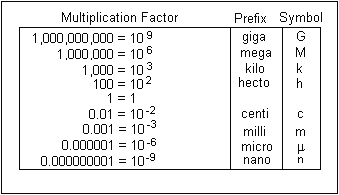 Unit Conversions Tutorial (LSc11)Determine a conversion factor between your units. Examples: 	____ mm = ____ cm			____µm = ______ nm			____ km = _______________ cmWrite your conversion factor as a fraction, with the desired unit on top and old unit on bottom.Multiply by the top part of the fraction and divide by the bottom part of the fraction. Express your answer with the new unit. Practice: 22 cm to mm1580 cm to m58,960,000 nm to mm0.0065 µm to nm28 µm to mm0.00003 m to nm600 nm to µm22,451 mm to µm890 mm to mTotal MagnificationDefault magnifications (memorize!):Eyepiece = 10xLow objective = 4xMedium objective = 10xHigh objective = 40xOil immersion = 100xCompound microscopes have two lenses working together.To calculate the total magnification of a compound microscope, you must multiply the eyepiece magnification with the objective magnification.  Example 1: Calculate the total magnification of a compound microscope with a 15x eyepiece and a 40x objective.
 Example 2: Calculate the total magnification of a compound microscope on medium power. Example 3: Calculate the total magnification of a compound microscope on high power.Eyepiece 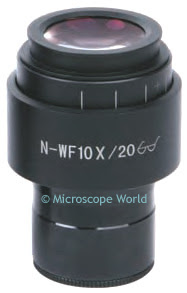 Every eyepiece has two values:Magnification (of eyepiece lens only) Field number: The actual diameter of the circle being viewedIn millimeters (mm)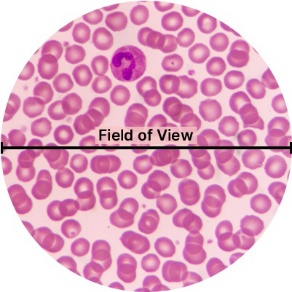 Field of View CalculationsField of View: diameter of observable area when looking through a compound microscopeSpecimen Size: Daphnia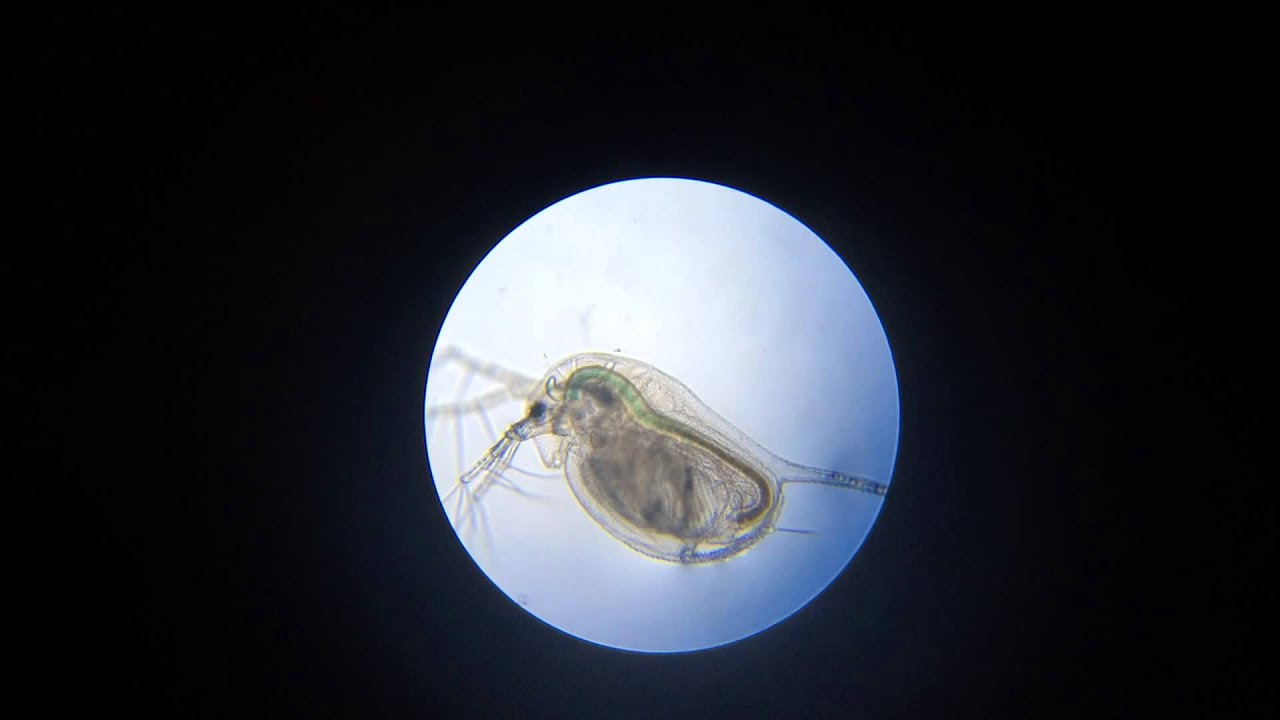 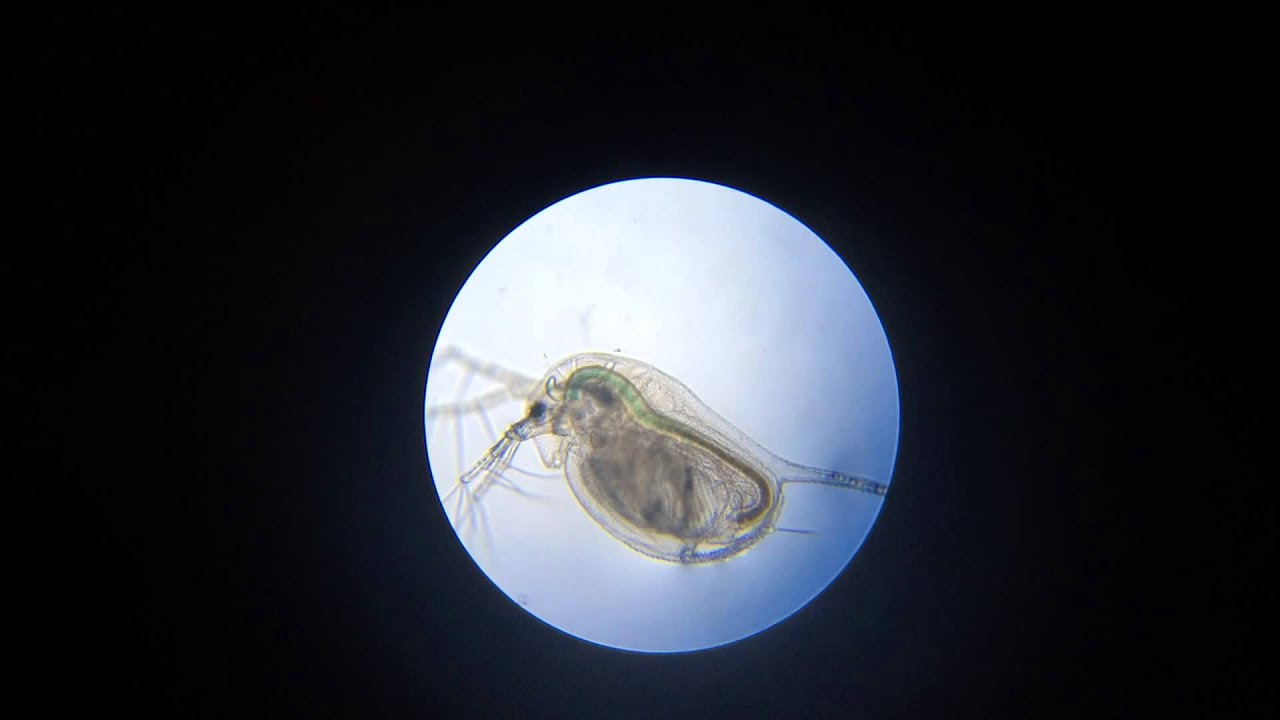 This is a water flea (Daphnia magna) on low power. If the eyepiece field number is 16mm, determine the length of the flea. Specimen Size: EuglenaEuglena is a unicellular, eukaryotic, photosynthetic organism. It moves by rotating its whiplike flagellum.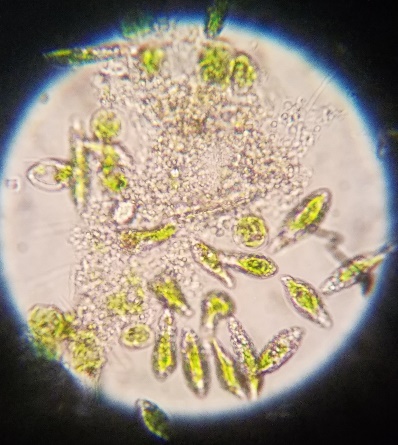 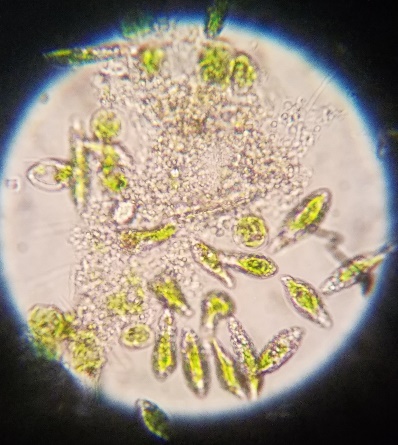 This image was taken using a 10x objective lens and the eyepiece shown. Calculate the length of the labelled individual. Express your answer in micrometers. Example 1: Convert 79 mm to cm. Example 2: Convert 540 nm to µm. Example 1: Calculate the field of view on high power objective.Example 2: Calculate the field of view on low power objective.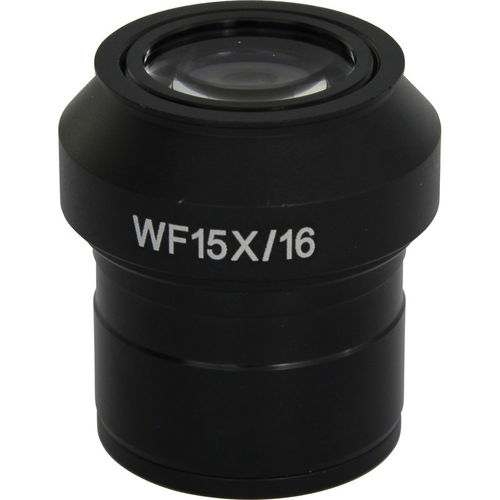 Example 3: Calculate the field of view using an oil immersion lens (100x magnification). Convert your answer to micrometers. 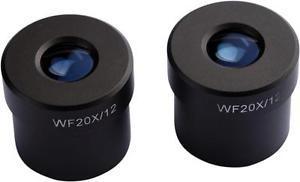 